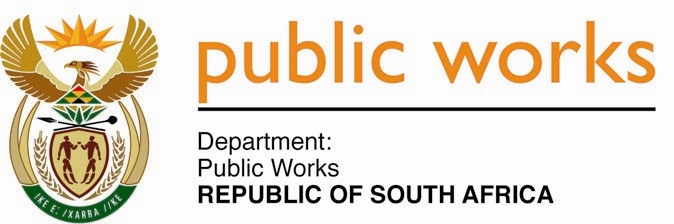 MINISTRYPUBLIC WORKS AND INFRASTRUCTUREREPUBLIC OF SOUTH AFRICA Department of Public Works l Central Government Offices l 256 Madiba Street l Pretoria l Contact: +27 (0)12 406 1627 l Fax: +27 (0)12 323 7573Private Bag X9155 l CAPE TOWN, 8001 l RSA 4th Floor Parliament Building l 120 Plain Street l CAPE TOWN l Tel: +27 21 402 2219 Fax: +27 21 462 4592 www.publicworks.gov.za NATIONAL ASSEMBLYWRITTEN REPLYQUESTION NUMBER:					        	2126 [NO. NW2413E]INTERNAL QUESTION PAPER NO.:				87 of 2021DATE OF PUBLICATION:					        	03 SEPTEMBER 2021DATE OF REPLY:						           17 SEPTEMBER 20212126.	Mrs. M B Hicklin (DA) asked the Minister of Public Works and Infrastructure:(a) With reference to her reply to question 857 on 23 April 2021, what is the value of the current maintenance project WCS 046748 of the houses of Members of Parliament (MPs), (b) what is the name of the contractor who was awarded the maintenance contract, (c) on what date was the contract awarded and (d) by what date will the intruder alarm system challenge in the MPs’ houses be addressed? NW2413E_______________________________________________________________________________REPLY:The Minister of Public Works and Infrastructure:I have been informed by the Department that the value of the current maintenance project WCS 046748 is R 88, 997, 040.00 including VAT.The name of the contractor who was awarded the maintenance contract is "Ilitha Painters & Decorators" t/a The Construction Co.The contract was awarded on the 7th of April 2020.The intruder alarms system challenges will be addressed, per Parliamentary Village, on the dates listed below:Acacia Park – on works completion of the Park on the 19th of May 2022Laboria Park – on works completion of the Park on the 9th of February 2023Pelican Park – on works completion of the Park on the 4th of December 2023